Name: 						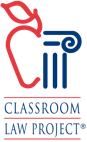 Classroom Law Project Current EventEssential Questions2020 Election:  Electoral CollegeDirections: As you read through news and other resources about the 2020 Oregon Ballot Measures, think through the following questions.How did the rules of the Electoral College impact the announcement of the winner this year?What are the pros and cons of the Electoral College system of electing a president?Who might be for keeping the Electoral College and who might be against it?How do you think the elections of 2000, 2016, and 2020 might impact the debate about continuing the Electoral College system?